2017 Forbes Travel Guide Star Ratings: Four Seasons Resort Hualalai Earns Five Stars, Reflecting Highest Level of Service ExcellenceFour Seasons makes Forbes Five-Star history, earning the highest number of Five-Star Ratings by a hotel brand in a single year since the Guide’s inceptionFebruary 22, 2017,  Hawaii, Hualalai, U.S.A.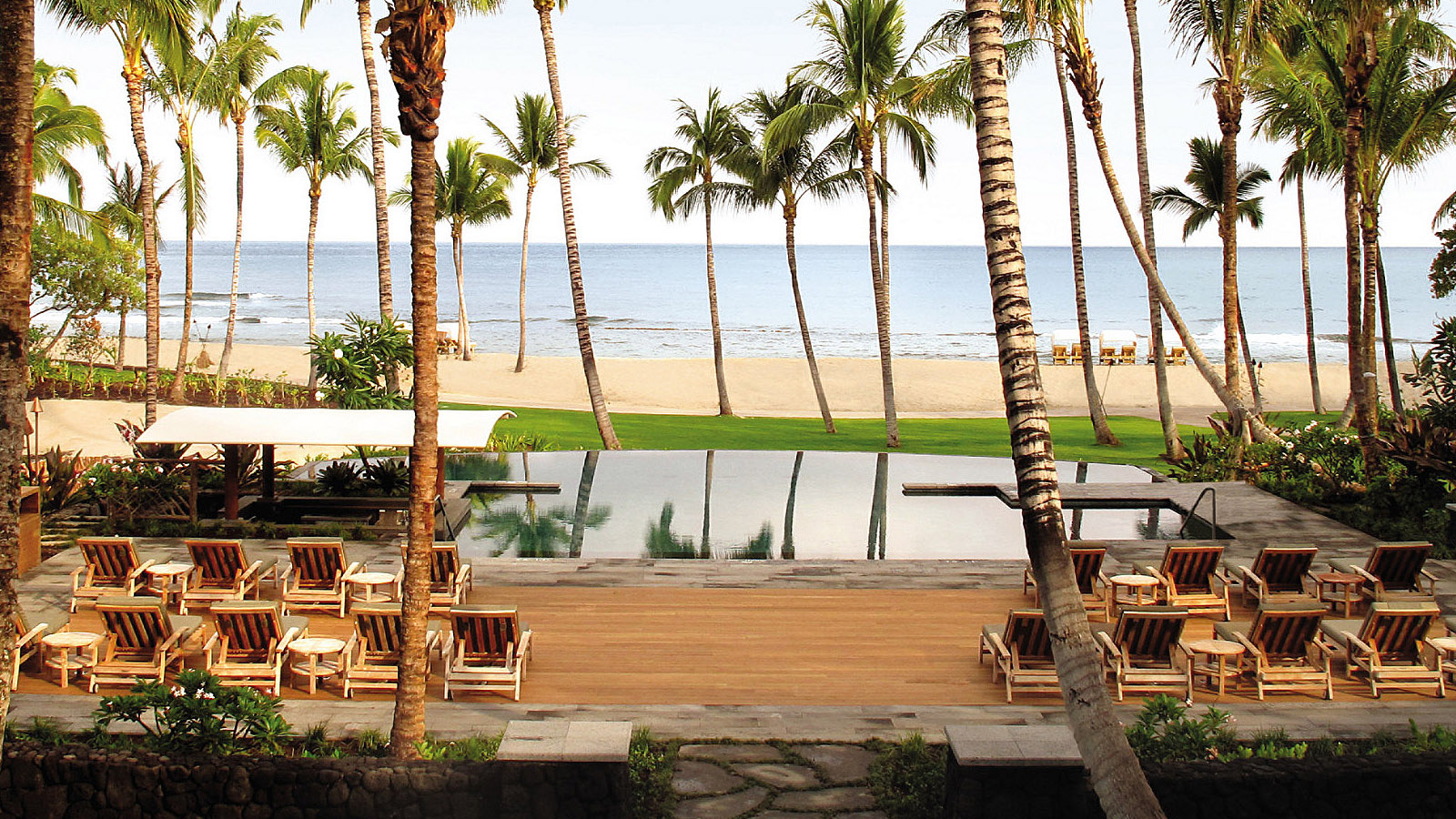 
   
    Four Seasons
    Hotels and Resorts, the world’s leading luxury hospitality company, today announced that Forbes Travel Guide has awarded 
    
     Four Seasons
     Resort Hualalai a Five-Star Rating, its highest honour. Worldwide, 30 
   
    Four Seasons
    hotels and resorts earned the coveted Five-Star designation in 2017, setting the record for the highest number of Five-Star awards given to a single brand in the history of the Forbes Travel Guide Ratings.With 243 guest rooms, award-winning golf course and seven pools, 
   
    Four Seasons
    Resort Hualalai has received the Forbes Five-Star Rating for the past nine years. The Resort remains the only Five-Star rated property on Hawaii Island and the Resort's restaurant, 'ULU, is the only Forbes star-rated restaurant on the island.“We are honoured to have once again received this accolade,” states Robert Whitfield, Regional Vice President and General Manager of 
   
    Four Seasons
    Resort Hualalai. “The team here makes every effort to provide individualised and authentic service to each guest who stays with us, keeping every detail of their travel experience in mind.”Star Ratings are awarded by a team of anonymous professional inspectors. In the words of Forbes Travel Guide, its inspectors “travel the world to assess hotels, restaurants and spas against up to 800 objective standards.” Star Ratings ultimately emphasise quality of service. Five-Star properties are defined as “outstanding, often iconic properties with virtually flawless service and amazing facilities.”Forbes Travel Guide rates properties in 42 countries throughout the Americas, Europe and the Asia-Pacific region, with plans to add the Middle East and Africa for 2018.The 30 
   
    Four Seasons
    properties that have earned Five Stars in 2017 are:Four Seasons Hotel AtlantaFour Seasons Resort Bali at Jimbaran BayFour Seasons Resort Bali at SayanFour Seasons Hotel BostonFour Seasons Hotel ChicagoFour Seasons Resort Costa Rica at Peninsula PapagayoFour Seasons Hotel des Bergues GenevaFour Seasons Hotel FirenzeFour Seasons Hotel George V, ParisFour Seasons Hotel Gresham Palace BudapestFour Seasons Hotel GuangzhouFour Seasons Hotel Hangzhou at West LakeFour Seasons Hotel Hong KongFour Seasons Resort HualalaiFour Seasons Resort and Residences Jackson HoleFour Seasons Hotel Los Angeles at Beverly HillsFour Seasons Hotel London at Park LaneFour Seasons Hotel Macao, Cotai StripFour Seasons Resort Maui at WaileaFour Seasons Hotel New YorkFour Seasons Resort Palm BeachFour Seasons Hotel Pudong, ShanghaiFour Seasons Resort Punta Mita, MexicoFour Seasons Hotel San FranciscoFour Seasons Hotel SeattleFour Seasons Hotel TorontoFour Seasons Hotel VancouverFour Seasons Hotel Washington, DCFour Seasons Resort and Residences WhistlerGrand-Hôtel du Cap-Ferrat, A Four Seasons HotelForbes Travel Guide plans to formally bestow the ratings at a Five-Star Awards Ceremony and Banquet in New York City on March 1, 2017.About Forbes Travel GuideForbes Travel Guide is the originator of the prestigious Five-Star Rating system, and has provided the travel industry’s most comprehensive ratings and reviews of hotels, restaurants and spas since 1958. Forbes Travel Guide has a team of expert inspectors who anonymously evaluate properties against up to 800 rigorous and objective standards, providing consumers the insight to make better-informed travel and leisure decisions. Forbes Travel Guide is the most prestigious standard for luxury hospitality worldwide.  RELATEDPRESS CONTACTS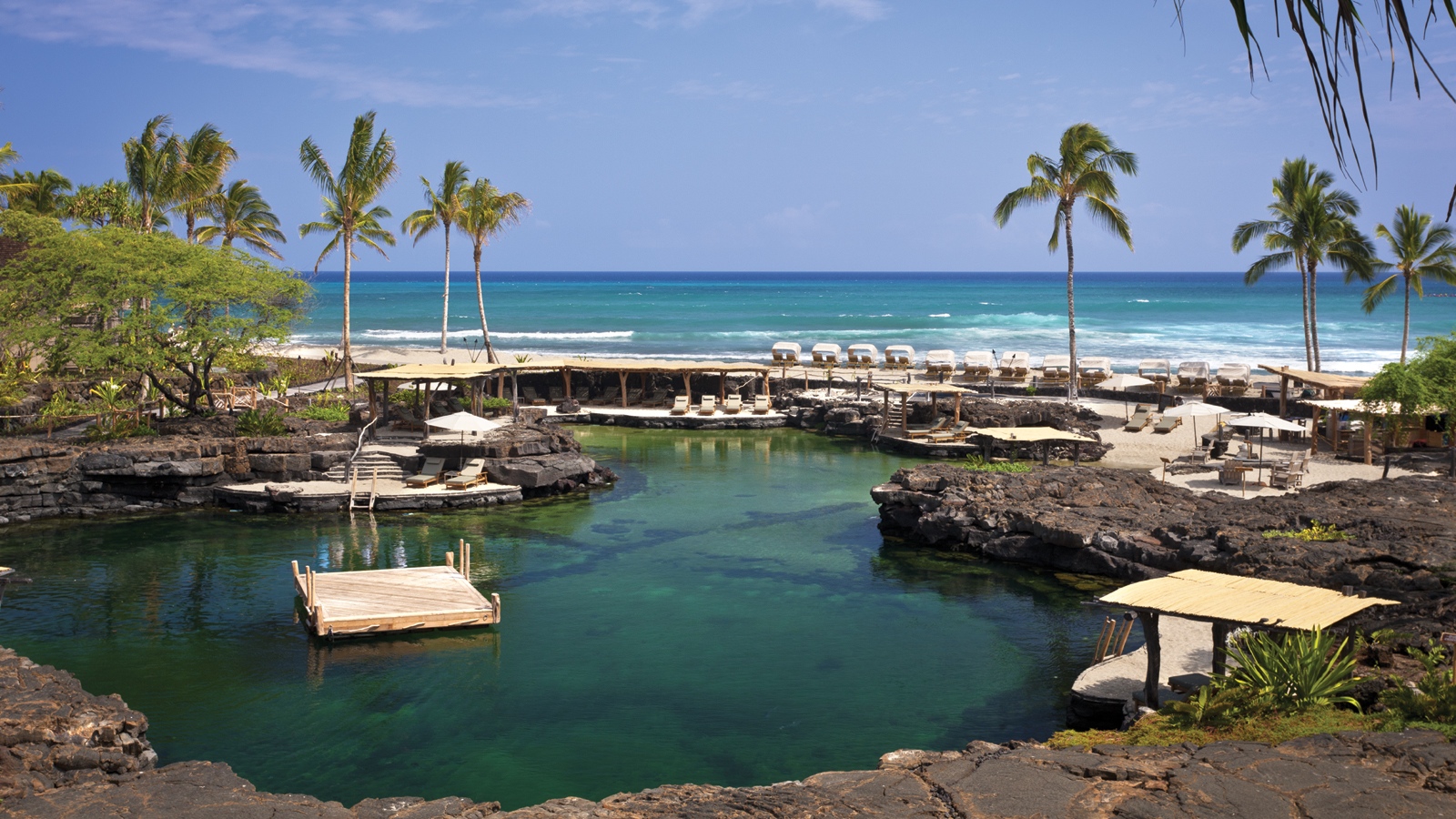 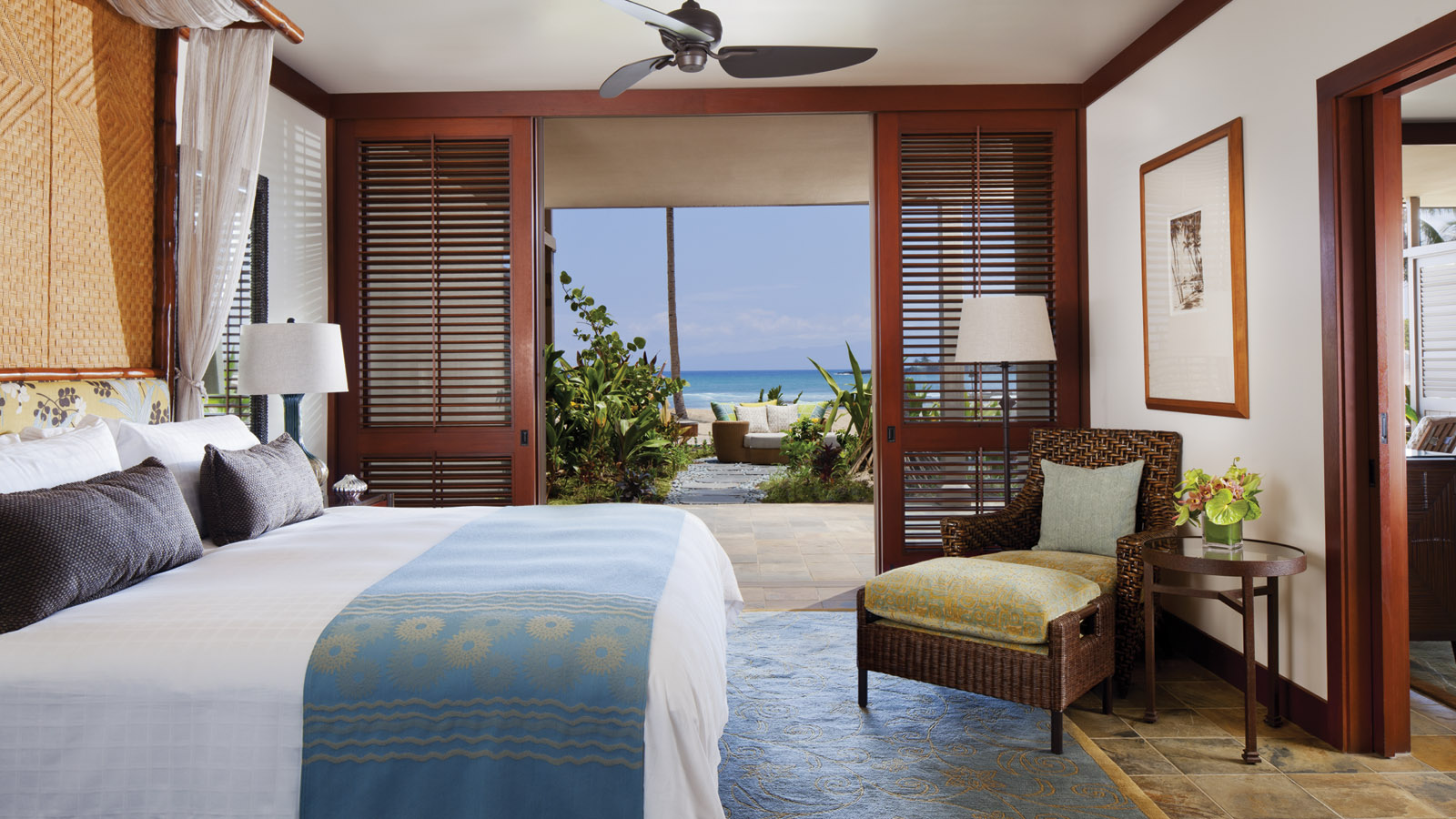 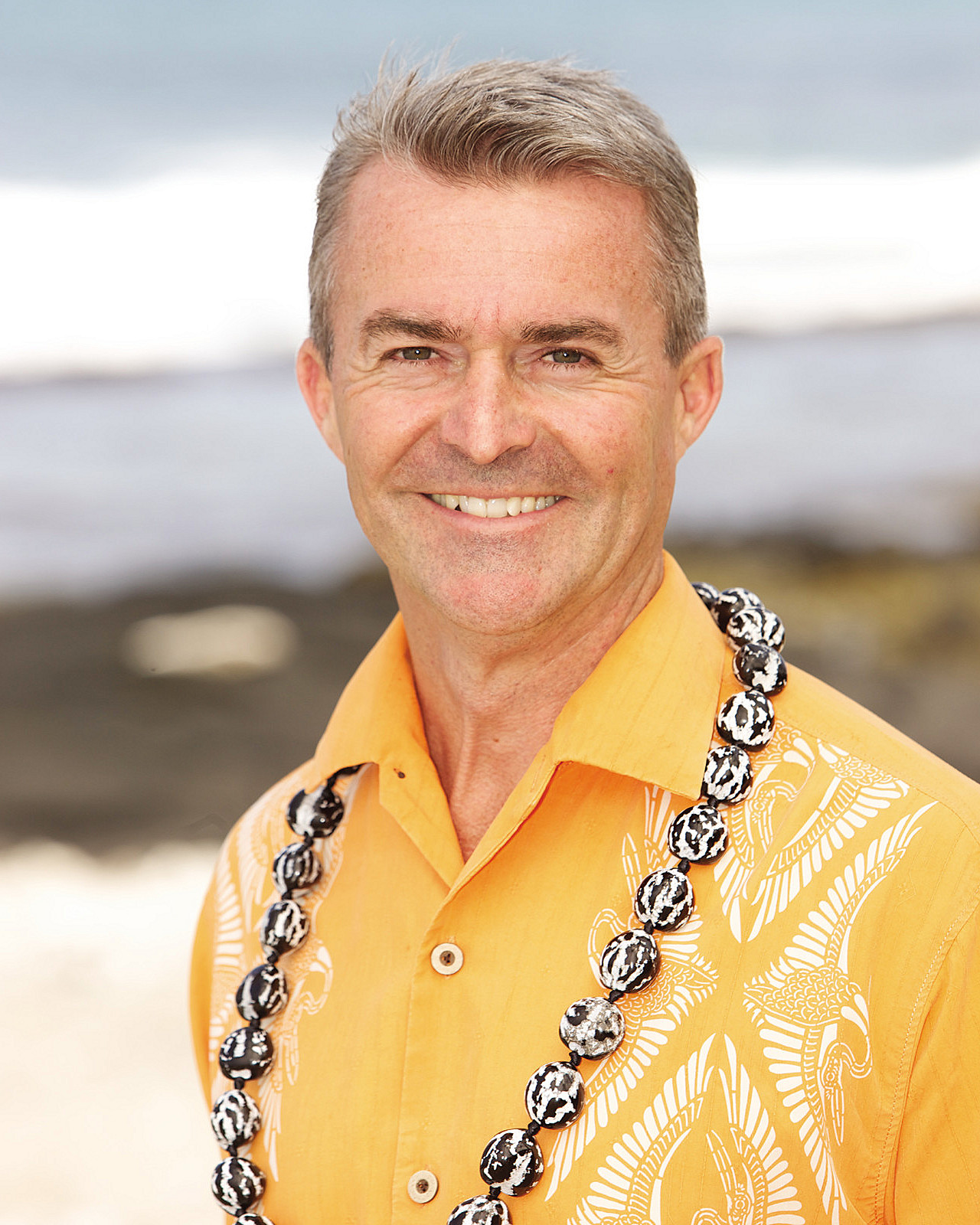 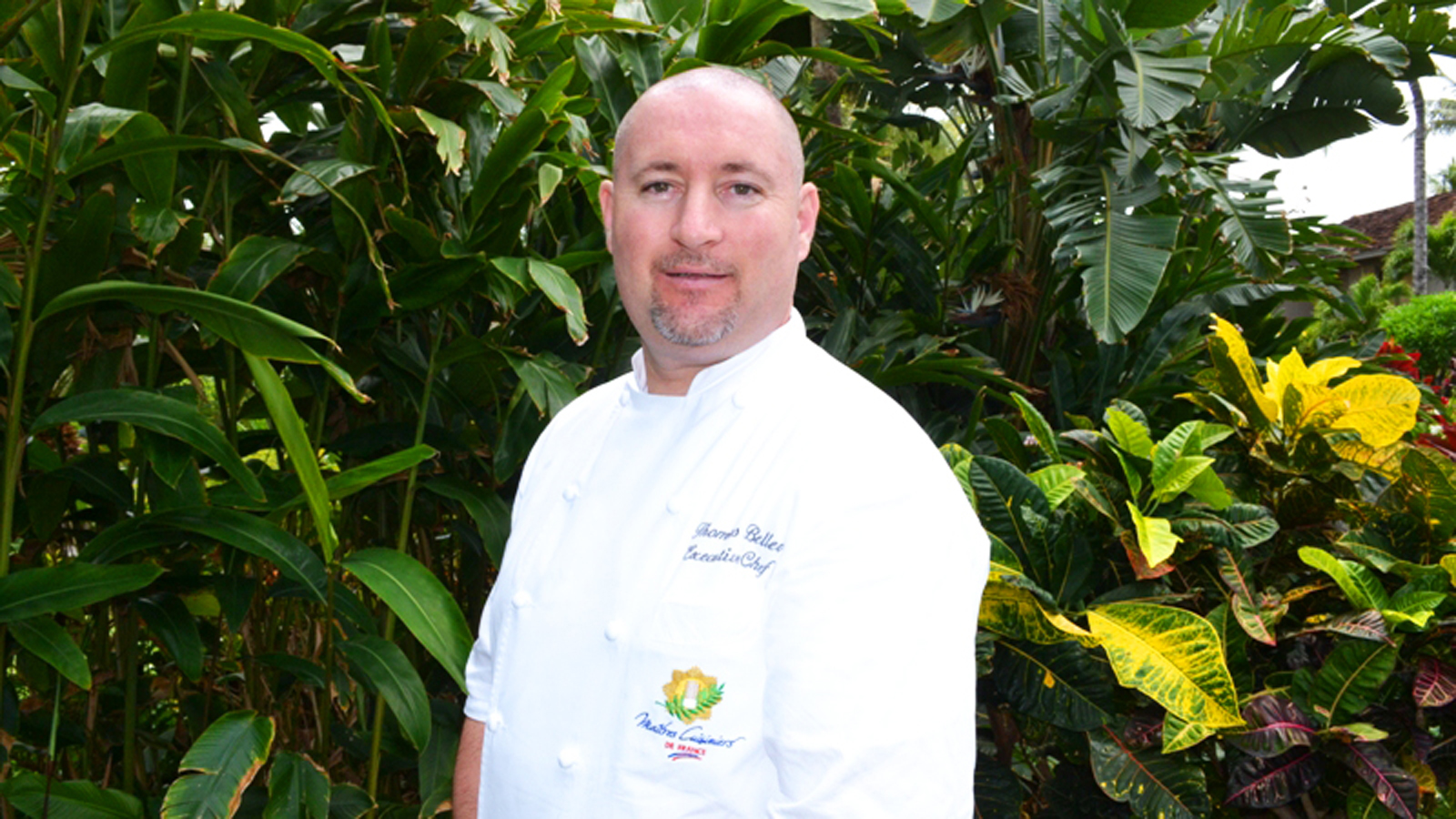 April 6, 2017,  Hawaii, Hualalai, U.S.A.Four Seasons Resort Hualalai Welcomes Executive Chef Thomas Bellec http://publish.url/hualalai/hotel-news/2017/new-executive-chef-thomas-bellec.html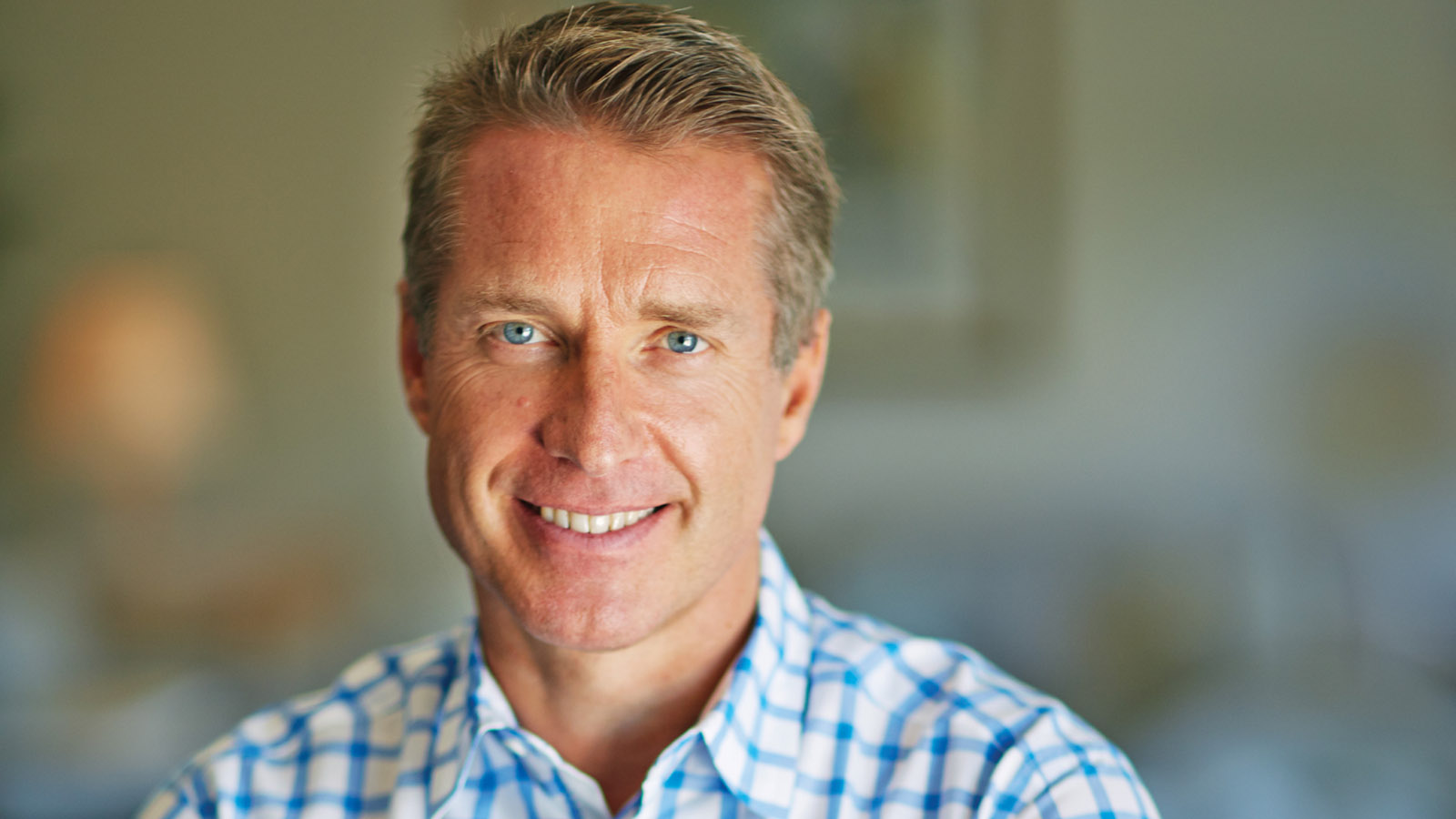 March 20, 2017,  Hawaii, Hualalai, U.S.A.Colin Clark Appointed General Manager of Four Seasons Resort Hualalai http://publish.url/hualalai/hotel-news/2017/new-gm-colin-clark.html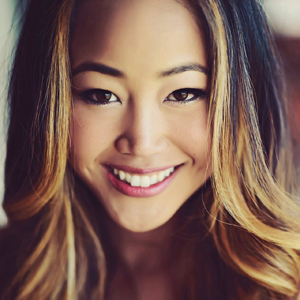 Morgan SuzukiDirector of Public Relations and Communications72-100 Ka'upulehu DriveKailua KonaU.S.A.morgan.suzuki@fourseasons.com1 (808) 557-5909